Aufgabe:inhaltsbezogene mathematische Kompetenzeninhaltsbezogene mathematische Kompetenzenallgemeine mathematischeKompetenzenallgemeine mathematischeKompetenzen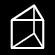 Vierecke mit Zirkel, Lineal und Geodreieck konstruieren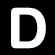 symbolsprachliche Darstellungen verstehenKonstruieren Sie ein Viereck ABCD nach folgender Konstruktionsbeschreibung:Strecke  zeichnen,Winkel = ∢ BAD = 90° an die Strecke  im Punkt A antragen,Strecke auf dem freien Schenkel des Winkels vom Punkt A aus abtragen und Endpunkt mit D bezeichnen,parallele Gerade g zur Strecke  durch Punkt D zeichnen,Kreisbogen um Punkt B mit dem Radius r = 3,5 cm zeichnen und einen Schnittpunkt mit der Geraden g mit C bezeichnen, Punkte B und C verbinden.